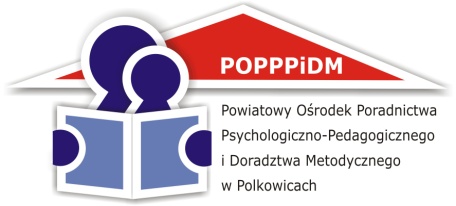 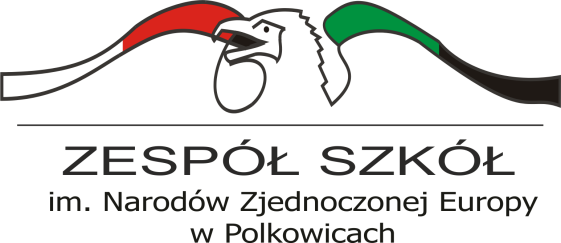 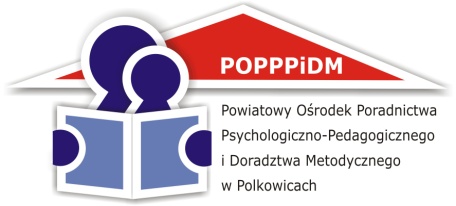 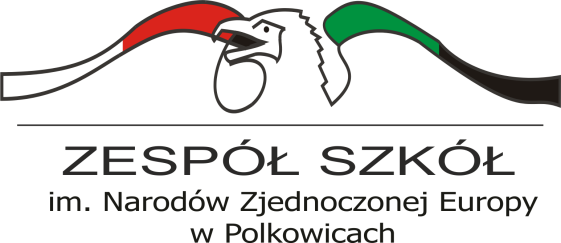 REGULAMINVII Powiatowego Festiwalu Piosenki „ Śpiewać każdy może…”W tym roku po raz pierwszy w festiwalu można zaprezentować piosenki w języku polskim                        i wszystkich językach obcych. Cele:rozwijanie zainteresowań muzycznych,rozwijanie sprawności językowych,doskonalenie umiejętności wokalnych,rozwijanie wrażliwości artystycznej,kształtowanie świadomości uniwersalnych wartości kulturowych,rozwijanie poczucia piękna,propagowanie nauki języka obcego poprzez formę piosenki,wyszukiwanie talentów.Organizatorzy: Zespół Szkół im. Narodów Zjednoczonej Europy w PolkowicachPowiatowy Ośrodek Poradnictwa Psychologiczno- Pedagogicznego i Doradztwa Metodycznego    w PolkowicachUczestnicy:Festiwal  piosenki przeznaczony jest dla uczniów: klas VII szkół podstawowych,oddziałów  gimnazjalnych,szkół ponadgimnazjalnychz powiatu polkowickiego. Zasady konkursu:Konkurs składa się z jednej części . Ocenie poddane zostanie wykonanie dowolnie wybranej piosenki w języku polskim lub  w języku obcym nowożytnym. Organizacja konkursu:w konkursie nie ma podziału na języki,zostaną wyłonieni 3 laureaci na każdym z poziomów ( I poziom – klasy VII szkół podstawowych i  oddziały  gimnazjalne, II – szkoły ponadgimnazjalne)jury może również przyznać wyróżnieniaNieprzekraczalny termin nadsyłania zgłoszeń i podkładów muzycznych – 16.04.2018r.Zgłoszenia: i.marciniak@zs.polkowice.pl Podkłady muzyczne: a.abramowicz@zs.polkowice.pl Termin i miejsce festiwalu: 24.04.2018 r. godz. 9.00 w Auli Forum Zespołu Szkół                                im. Narodów Zjednoczonej Europy w Polkowicach.6. Jury i ocenianie:Skład jury będą tworzyć nauczyciele z Zespołu Szkół im. Narodów Zjednoczonej Europy                         w Polkowicach oraz przedstawiciel Powiatowego Ośrodka Poradnictwa Psychologiczno- Pedagogicznego i Doradztwa Metodycznego w Polkowicach jako przewodniczący. Jurorzy oceniający wykonawców podczas przesłuchań konkursowych będą brać pod uwagę:* opanowanie pamięciowe tekstu ( 1-5 pkt.)* prawidłową wymowę i intonację ( 1-5 pkt.)* wrażenie artystyczne i interpretację (1-5 pkt.)Uczestnik może zdobyć maksymalnie 15 punktów. Oficjalne wyniki zostaną ogłoszone w dniu konkursu.Decyzje jurorów są ostateczne7. Nagrody: Laureaci otrzymają dyplom uczestnictwa w Festiwalu Piosenki Obcojęzycznej oraz nagrody      książkowe, które ufunduje Powiatowy Ośrodek Poradnictwa Psychologiczno- Pedagogicznego i Doradztwa Metodycznego w Polkowicach.Laureaci, którzy zajmą I miejsce na poziomie I (klasy VII szkół podstawowych i  oddziały  gimnazjalne) i II (szkoły ponadgimnazjalne), zostaną zaproszeni na Galę Laureatów Konkursów Powiatowych organizowaną przez POPPPiDMw Polkowicach dnia 5.06.2018 r. w Auli Forum Zespołu Szkół w Polkowicach, podczas której będą mogli zaprezentować swój minirecital.Organizatorzy zastrzegają sobie prawo do zmian w regulaminie.Załącznik do regulaminu – KARTA  UCZESTNICTWA